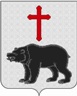 СОВЕТ ДЕПУТАТОВ МУНИЦИПАЛЬНОГО ОБРАЗОВАНИЯ СЕЛЬСКОЕ                       ПОСЕЛЕНИЕ «МЕДВЕДЕВО» РЖЕВСКОГО РАЙОНА ТВЕРСКОЙ ОБЛАСТИРЕШЕНИЕ22.07. 2022                                                                                                                                          № 100Об утверждении Порядка увольнения (освобождения от должности) в связи с утратой доверия лиц, замещающих муниципальные должностиВ соответствии со статьей 13.1. статьей 15 Федерального закона РФ от 25.12.2008 № 273-ФЗ «О противодействии коррупции», а также Указом Президента РФ от 01.07.2010 №821 «О комиссиях по соблюдению требований к служебному поведению федеральных государственных служащих и урегулированию конфликта интересов» Совет депутатов сельского поселения «Медведево» Ржевского района Тверской области РЕШИЛ: 1.Утвердить    прилагаемый    Порядок    увольнения (освобождения    от должности) в    связи    с    утратой    доверия    лиц, замещающих должности муниципальной службы.2. Настоящее постановление вступает в силу со дня его подписания, подлежит официальному обнародованию в установленном порядке и размещению на официальном сайте администрации сельского поселения «Медведево» в информационно-телекоммуникационной сети Интернет.3.Контроль за исполнением настоящего решения возложить на заместителя Главы администрации сельского поселения «Медведево».Глава сельского поселения «Медведево»                                                  Д.А.СамаринПредседатель Совета депутатовсельского поселения «Медведево»                                                              М.А.БеляеваПриложение 1 к Решению Совета депутатов  сельского поселения «Медведево» Ржевского  района Тверской области от 22.07.2022  № 100 Порядок увольнения (освобождения от должности) в связи с утратой доверия лиц, замещающих муниципальные должности (далее Порядок)1. Лицо, замещающее муниципальную должность, в порядке, предусмотренном федеральными конституционными законами, федеральными законами, законами субъектов Российской Федерации, муниципальными нормативными правовыми актами, подлежит увольнению (освобождению от должности) в связи с утратой доверия в случае: 	 1.1 непринятия лицом мер по предотвращению и (или) урегулированию конфликта интересов, стороной которого оно является; 	 1.2.непредставления лицом сведений о своих доходах, об имуществе и обязательствах имущественного характера, а также о доходах, об имуществе и обязательствах имущественного характера своих супруги (супруга) и несовершеннолетних детей либо представления заведомо недостоверных или неполных сведений;  	1.3. участия лица на платной основе в деятельности органа управления коммерческой организации, за исключением случаев, установленных федеральным законом;  	1.4. осуществления лицом предпринимательской деятельности;  	1.5. вхождения лица в состав органов управления, попечительских или наблюдательных советов, иных органов иностранных некоммерческих неправительственных организаций и действующих на территории Российской Федерации их структурных подразделений, если иное не предусмотрено международным договором Российской Федерации или законодательством Российской Федерации.  	1.6. Лицо, замещающее муниципальную должность, которому стало известно о возникновении у подчиненного ему лица личной заинтересованности, которая приводит или может привести к конфликту интересов, подлежит увольнению (освобождению от должности) в связи с утратой доверия также в случае непринятия лицом, замещающим муниципальную должность, мер по предотвращению и (или) урегулированию конфликта интересов, стороной которого является подчиненное ему лицо. 2. Увольнение в связи с утратой доверия применяется на основании:         2.1. доклада    о    результатах    проверки, проведенной    работником ответственным за ведение кадровой работы, по информации, представленной в письменном виде в установленном порядке;        2.2. рекомендации комиссии по   соблюдению требований к служебному поведению муниципальных служащих и урегулированию конфликта интересов Администрации сельского поселения «Медведево» Ржевского района Тверской области (далее - комиссия), в случае, если доклад о результатах проверки направлялся в комиссию;      2.3. объяснений муниципального служащего;      2.4. иных материалов.	  3.Увольнение в связи с утратой доверия применяются не позднее одного месяца    со    дня    обнаружения    проступка, не    считая    периода временной нетрудоспособности работника, пребывания его в отпуске, а также времени, необходимого на учет мнения представительного орган работников. При этом взыскание не может быть применено позднее шести месяцев со дня совершения проступка, а   по   результатам   ревизии, проверки   финансово-хозяйственной деятельности   или   аудиторской   проверки   -   позднее   двух лет   со   дня его совершения. В   указанные   сроки   не   включается   время   производства   по уголовному делу.  4. В распоряжении об увольнении в связи с утратой доверия указывается часть 2   статьи 27.1   Федерального закона РФ от 02.03.2007г.  № 25-ФЗ «О муниципальной службе в Российской Федерации», часть 1 или 2 статьи 13.1 Федерального   закона   РФ   от   25.12.2008г.   №   273-ФЗ «О   противодействии коррупции».       4.1. Копия   распоряжения    об   увольнении   вручается   муниципальному служащему   под   роспись   в   течение   трех   рабочих   дней со дня издания соответствующего распоряжения, не считая времени отсутствия работника на работе. Если муниципальный служащий отказывается ознакомиться с указанным распоряжением под роспись, то составляется соответствующий акт. 4.2. Муниципальный     служащий     вправе     обжаловать    увольнение     в установленном порядке.5. Сведения о применении к лицу, замещающему муниципальную должность, взыскания в виде увольнения (освобождения от должности) в связи с утратой доверия за совершение коррупционного правонарушения включаются Администрацией сельского поселения «Медведево» Ржевского района Тверской области в реестр лиц, уволенных в связи с утратой доверия, предусмотренный статьей 15 Федерального закона РФ от 02.03.2007г. № 25-ФЗ «О муниципальной службе в Российской Федерации».5.1.Сведения о применении к лицу взыскания в виде увольнения (освобождения от должности) в связи с утратой доверия за совершение коррупционного правонарушения, за исключением сведений, составляющих государственную тайну, подлежат включению в реестр лиц, уволенных в связи с утратой доверия (далее - реестр), сроком на пять лет с момента принятия акта, явившегося основанием для включения в реестр.5.2. Реестр подлежит размещению на официальном сайте федеральной государственной информационной системы в области государственной службы в информационно-телекоммуникационной сети "Интернет".5.3. Сведения о лице, к которому было применено взыскание в виде увольнения (освобождения от должности) в связи с утратой доверия за совершение коррупционного правонарушения, исключаются из реестра в случаях:а) отмены акта, явившегося основанием для включения в реестр сведений о лице, уволенном в связи с утратой доверия за совершение коррупционного правонарушения;б) вступления в установленном порядке в законную силу решения суда об отмене акта, явившегося основанием для включения в реестр сведений о лице, уволенном в связи с утратой доверия за совершение коррупционного правонарушения;в) истечения пяти лет с момента принятия акта, явившегося основанием для включения в реестр сведений о лице, уволенном в связи с утратой доверия за совершение коррупционного правонарушения;г) смерти лица, к которому было применено взыскание в виде увольнения (освобождения от должности) в связи с утратой доверия за совершение коррупционного правонарушения.5.4. Включение в реестр сведений о лице, к которому было применено взыскание в виде увольнения (освобождения от должности) в связи с утратой доверия за совершение коррупционного правонарушения, исключение из реестра сведений о лице, к которому было применено взыскание в виде увольнения (освобождения от должности) в связи с утратой доверия за совершение коррупционного правонарушения, размещение реестра на официальном сайте федеральной государственной информационной системы в области государственной службы в информационно-телекоммуникационной сети "Интернет" осуществляются в порядке, определяемом Правительством Российской Федерации. 